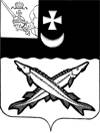 КОНТРОЛЬНО-СЧЕТНАЯ КОМИССИЯ БЕЛОЗЕРСКОГО МУНИЦИПАЛЬНОГО РАЙОНА  ЗАКЛЮЧЕНИЕфинансово-экономической экспертизы на проект постановления администрации Белозерского муниципального района «О внесении изменений в постановление администрации района от 12.10.2016  №539» 16 января  2018г.         Экспертиза проекта проведена на основании  пункта 7 статьи 12 Положения о контрольно-счетной комиссии Белозерского муниципального района, утвержденного решением Представительного Собрания Белозерского муниципального района от 27.02.2008 № 50 (с учетом изменений и дополнений). Цель финансово-экономической экспертизы: определение соответствия положений, изложенных в проекте программы, действующим нормативным правовым актам Российской Федерации, субъекта Российской Федерации и муниципального образования; оценка экономической обоснованности и достоверности объема ресурсного обеспечения программы «Развитие физической культуры и спорта Белозерского муниципального района» на 2017-2019 годы, возможности  достижения поставленных целей при запланированном объеме средств  Предмет финансово-экономической экспертизы: проект постановления администрации Белозерского муниципального района «О внесении изменений в постановление администрации района от 12.10.2016  №539» Сроки проведения: с 15.01.2018 по 17.01.2018Правое обоснование финансово-экономической экспертизы: Порядок разработки, реализации и оценки эффективности муниципальных программ Белозерского муниципального района (далее - Порядок), утвержденный постановлением администрации района от 30.09.2015 №810В результате экспертизы установлено:Проект постановления предусматривает внесение изменений в постановление администрации Белозерского муниципального района от 12.10.2016  №539 об утверждении муниципальной программы «Развитие физической культуры и спорта Белозерского муниципального района» на 2017-2019 годы и в программу, утвержденную указанным постановлением (далее - Программа).Уточнение объемов финансирования Программы на 2018 год связано с приведением объемов финансирования мероприятий Программы в соответствие с решением Представительного Собрания района от 25.12.2017 №108 «О районном бюджете на 2018 год и плановый период 2019 и 2020 годов».            Проектом Программы не предусмотрено внесение изменений в объем финансирования Программы за счет средств районного бюджета на 2019 год. Согласно решению Представительного Собрания района от 25.12.2017 №108 «О районном бюджете на 2018 год и плановый период 2019 и 2020 годов» объем бюджетных ассигнований на 2019 год составит 7000,0 тыс. руб., а согласно показателям Программы объем бюджетных аасинований составляет 4800,0 тыс. руб. Выводы по состоянию вопроса, в отношении которого проводится экспертиза:Установлены технические ошибки в паспорте Программы на сумму 246,8 тыс. руб. и приложении 4 проекта постановления по числу обучающихся в 2017 году на 80 человек.         В приложении 4 проекта постановления установлено значительное изменение показателей числа мероприятий по услуге «Работа по проведению тестирования выполнения нормативов комплекса ГТО». Пояснительная записка не раскрывает информации о планируемых изменениях.Допущено нарушение ст.179 Бюджетного кодекса при приведении объемов финансирования мероприятий Программы на 2019 год в соответствие с  решением Представительного Собрания района от 25.12.2017 №108 «О районном бюджете на 2018 год и плановый период 2019 и 2020 годов» в размере 2200,0 тыс. руб.На основании вышеизложенного проект постановления возвращается на доработку.         Аудитор контрольно-счетной комиссии          Белозерского муниципального района:                               В.М.Викулова